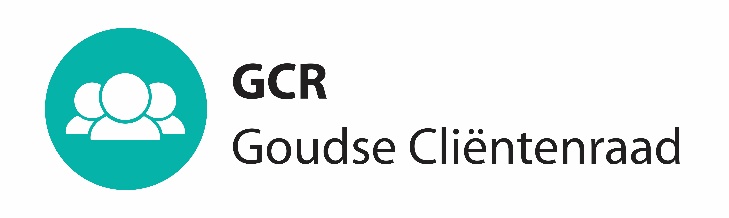 Datum:	23 februari 2023	
Tijd: 		10.30 - 12.30Locatie: 	Ontmoetingscentrum De Walvis, Walvisstraat 1, Gouda.Kennismaking met Martine Breedveld (lokale inclusieagenda) (Tijdstip afhankelijk van beschikbaarheid)Kennismaking nieuwe leden GCRVaststellen agenda 
Verslag en afspraken en besluitenlijst vorige GCR-vergadering d.d. 26 januari 2022. Ter vaststelling.Terugblik acht jaar GCR en GASD (notitie bespreken)GCR lopende zaken: 
Advies Integraal Veiligheidsbeleid. Deelname van GCR-leden aan de besprekingen hierover met de GASD;
Terugkoppeling Sirene lunches;
Afspraak maken over discussie in GASD en GCR over "normalisering";
Voorstel over samenvoegen van GASD en GCR website en vernieuwen van de inhoud en vorm ervan;
Voortgang advies Huisvestingsverordening;Overige zaken.GASD zakenSluiting BijlagenVoorstel van deelname van GCR- en GASD-leden aan elkaars vergaderingen. (indien verhinderd graag even melden)Aleida woont de GASD vergadering bij
Djoeki woont de GCR vergadering bijAd 3Verslag en Besluitenlijst GCR-vergadering van 26 januari 2023Ad 4Notitie Terugblik acht jaar GCR en GASDAd 7Agenda GASD 23 februari 2023Verslag GASD 26 januari 2023Ter informatieBijgesteld vergaderschema GASD en GCR 2023